Strategia de Dezvoltare Comunitară a orașului Călărași pentru anii 2021-2025Realizarea acestui document a fost posibilă datorită suportului generos din partea poporului American prin intermediul Agenției Statelor Unite pentru Dezvoltare Internațională (USAID). Conținutul acestui material ține de responsabilitatea Grupului de Lucru pentru Planificare Strategică creat prin Dispoziția primarului nr. 182 din 16 Octombrie 2020 și nu reflectă în mod necesar viziunea USAID sau a Guvernului Statelor Unite.Introducere și rezumat executivContextul național și regionalStrategia de Dezvoltare Comunitară este un document complex, elaborat printr-un larg parteneriat, care are la bază documentele de programare locală (Programul Strategia de dezvoltare integrată a raionului Călărași, 2013-2020, Programul de Dezvoltare a Sectorului de alimentare cu apă și canalizare în orașul Călărași pentru perioada 2018-2025)), regională (Strategia de dezvoltare regională Centru (2016-2020 și strategii regionale sectoriale) și națională (Strategia națională de dezvoltare ”Moldova 2030”, strategii sectoriale de dezvoltare), și internațională (Agenda de Dezvoltare Durabilă 2030).Comisia și echipele PSMPrezentul document reprezintă Strategia de Dezvoltare Comunitară (SDC) a orașului Călărași pentru anii 2020-2025, elaborată într-un mod participativ, conform Manualului de utilizarea a APSL elaborat de programul USAID / Comunitatea Mea (CM) Moldova.Strategia de Dezvoltare Comunitară reprezintă un document de politică publică, care va ghida acțiunile Administrației Publice Locale, în următorii 5 ani, în vederea asigurării unui proces continuu şi coerent de dezvoltare a localității.Pentru elaborarea strategiei a fost creat un grupul de lucru, componența căruia a fost aprobată prin Dispoziția primarului nr. 182 din 16.10.2020, după cum urmează:Tabelul 1. Componența grupului pentru planificare strategicăAprobarea consiliului localStrategia a fost aprobată prin Decizia Consiliului local nr. _____ din ____________ 2021.Introducere în planificarea strategicăDezvoltarea metodologiei de pregătire a planului strategicăAcest document a fost elaborat cu scopul de a impulsiona procesul de dezvoltare socio-economică a localității, de a stabili niște repere clare pentru conjugarea efortului comun al membrilor comunității direcționat spre îmbunătățirea calității vieții cetățenilor.Metodologia de lucru a respectat logica elaborării unei strategii:Diagnosticul teritoriului, bazat pe datele existente și realizat cu implicarea parților interesate (administrația publică, mediul de afaceri, societatea civilă) și a responsabililor pe domenii. Această analiză, ce conține o dimensiune tematică, dar și una integrată, a servit drept material de lucru în cadrul grupurilor de lucru.Analiza SWOT - instrument de analiză a potențialului de dezvoltare a orașului, evidențiază punctele tari și slabe, oportunitățile și amenințările rezultate din diagnosticul teritoriului pe baza unui proces participativ al părților interesate (grupuri de lucru sectoriale, interviuri, workshop-uri, focus grup-uri, dezbateri cetățenești.Strategia conține viziunea, obiectivele generale și specifice de dezvoltare și principalele direcții strategice de dezvoltare ale orașului. Acestea sunt măsurabile în termeni de timp, relevanță și rezultate concrete.Planul de acțiuni 2020 – 2025 conține acțiunile concrete de întreprins pe termen scurt și mediu pentru atingerea obiectivelor specifice de dezvoltare stabilite în Strategie.În același context, metodologia de elaborare a asigurat caracterul participativ și transparent al acestui document prin organizarea de interviuri, chestionare, workshop-uri, focus grup-uri, training-uri, grupuri de lucru sectoriale, consultări și audieri publice în fazele esențiale de elaborare, pentru exprimarea nevoilor și aspirațiilor tuturor categoriilor sociale. Au fost respectate principiile egalității și echității de gen, incluziunii și reprezentativității tuturor grupurilor din cadrul comunității (criterii de vârstă, sex, etnie, apartenență religioasă, categorii vulnerabile, etc.).Pe baza planului de acțiuni, vor fi elaborate planuri anuale de activități la nivelul consiliului local CălărașiCadrul juridic și instituțional privind dezvoltarea comunitarăStrategia de Dezvoltare Comunitară a orașului Călărași pentru anii 2020 – 2025 reprezintă un document de planificare strategica integrată la nivel local, un mijloc esențial pentru factorii de decizie, pentru părțile interesate și, nu în ultimul rând, pentru cetățeni, unde sunt identificate cele mai bune soluții pentru creșterea calității vieții prin asigurarea unui mediu sănătos pentru o dezvoltare durabilă pe termen mediu și lung în comunitate.Aceasta a fost elaborată cu suportul de Grupului de Lucru pentru Planificare Strategică (în continuare GLPS) constituit prin Dispoziția primarului orașului Călărași nr. 182 din 16.10.2020, cu asistența tehnică și metodologică din partea consultanților Institutului de Dezvoltare Urbană, în cadrul Programului Comunitatea Mea implementat de IREX și finanțat de Agenția Statelor Unite pentru Dezvoltare Internațională (USAID). Conținutul acestui material ține de responsabilitatea GLPS și nu reflectă în mod necesar viziunea USAID sau a Guvernului Statelor Unite.Profilul și analiza comunitățiiCaracteristici geografice și de mediuCaracteristici fizico-geograficePoziționarea geografică | Orașul Călărași se așterne pe ambele maluri ale râului Bîc, în regiunea unor dealuri miraculoase de Codru, cam la jumătate de cale între Chișinău și Ungheni (59 de km până la Ungheni și 49 de km până la capitala Republicii Moldova și 132 km de municipiul Iași, România), îmbrățișând cele două artere de comunicație ce duc spre frontieră – autostrada și calea ferată. Dealul de lângă Tuzara, acoperit cu o pădure seculară, are o altitudine de 383 de m, cel ce urcă spre Nișcani, pe șoseaua Călărași-Orhei, se înalță la 353 m.Clima orașului Călărași este moderat-continentală. Temperatura medie a aerului este 9 °C. Minimul absolut al temperaturii revine lunilor ianuarie-februarie (25-27 °C sub zero) și maximul – lunii iulie (+36 °C).Suprafața totală a orașului Călărași este de 4.233 ha, din acestea 1505 ha sunt terenuri cu destinație agricolă. Structura terenurilor cu destinație agricolă este reprezentată de terenuri arabile 885 ha, culturi multianuale 881 ha, dintre care viile ocupă 476 ha, livezile 404 ha, pășuni și fânețe 485 ha. Spațiile verzi ocupă 768 ha: pădurile 732 ha, restul fiind fâșii de protecție și tufișuri. Terenul fondului apelor ocupă 433 ha, dintre care mlaștinile – 128 ha, iazurile – 39 ha. Terenurile alocate pentru construcții sunt de 4 ha. Istoric  | Călărășiul este pentru prima dată atestat documentar la 1432 – 1433 cu denumirea de Tuzara. Localitatea Tuzara este pomenită într-un șir de documente domnești ce aparțin diferitor perioade istorice: de la Alexandru cel Bun care a dat moșia Tuzarei spre stăpînire unui boier credincios domnului(înainte de 1430), pîna la Mihai Șutu care a confirmat existența Tuzarei – tîrg stabilind aici diferite rînduieli (28 septembrie 1794).Legenda spune că voievozii Moldovei au descălecat în repetate rânduri, pe meleagurile Tuzarei, acesta constituind un loc de importanță strategică. Oștenii domnului Moldovei ademeniți de natura Codrilor din preajmă și frapați de farmecul peisajului podgorean, au descălecat și au rămas aici pentru totdeauna împreună cu căpeteniile lor. Ostașii - călăreți se numeau pe atunci călărași.Etimologia toponimului Călărași: Călărași - soldat din cavalerie, cavalerist. Călărașii constituiau unul dintre elementele principale ale vechii armate moldovenești. Ei se recrutau din boieri și din slujitorime, aceasta din urmă făcând parte din clasa răzeșilor, cărora domnitorul le acordase anumite privilegii, pentru ca să slujească în armată fără leafă. Acest fenomen posibil că a fost legat de unele particularități ale dezvoltării relațiilor agrare în Moldova, reorganizarea sistemului de proprietate de pământ în secolul XVI și apariția unor categorii de proprietari de pământ răzeș în viața cărora relațiile de rudenie aveau o mare importanță. În Moldova călărașii asigurau paza hotarului contra tătarilor și altor invadatori. Tot ei erau însărcinați să ducă corespondența la domn și de la domn. Încă de la formarea statului medieval moldovenesc, teritoriul actualului raion Călărași ținea de ținutului Orhei – Lăpușna aceasta o demonstrează recensământul din 1772-1774 unde găsim că exista ocolul Fața Bîcului. După divizarea ținutului Orhei - Lăpușna în două județe separate, o parte din localități au a trecut în județul Orhei iar altă parte în județul Lăpușna. La 21 aprilie 1873 la Călărași vine primul tren. De atunci orașul începe a exporta în cantități mari fructe proaspete și uscate, precum și nuci în orașele mari ale Rusiei. Având școală parohială din 1864, în 1873 la Tuzora sau Călărași apăru o școală populară de alfabetizare, în 1881 aici instruiau copiii învățătorul Ion Oprea și preotul Gheorghe Cerchez. Între timp se deschise un spital cu 10 paturi și o poștă. În 1884 Tuzara-târg întrunea 288 de case, Călărași-sat – 447 de ogrăzi.Firme mari, aparținând proprietarului Saradjiev încep, în 1901, producerea coniacului, la Chișinău și Călărași. Contele Matei Derojinschi fondează în 1905 un atelier de altoire a viței de vie pe portaltoi american, creează o mare pepinieră de butași și pomi fructiferi. Gazeta „Drug” din 17 decembrie 1906 anunță că la Călărași sunt puși în vânzare butași de soiuri europene, nuci altoiți și copăcei de caiși. Pînă la anul 1925, conform “Dicționarul Statistic al Basarabiei Chișinău, 1923 ” Călărași era reședință de plasă în județul Orhei cuprinzând 53 de comune rurale.Însă către anul 1925, când a fost adoptată o nouă lege administrativă, Călărași continuă să existe ca centru de plasă cu 47 de sate în componența județului Lăpușna. (Recensământul general al populației României din 29 decembrie 1930).În august 1940 localitatea Călărași este declarată oficial oraș, iar din noiembrie a devenit centru raional. În anii celui de-al doilea război mondial orașul Călărași a fost aproape în întregime distrus. După război, însă, orașul a renăscut pe un făgaș urbanistic și arhitectural contemporan, căpătând cu timpul aspectul său de astăzi.Planificare spațialăOrașul Călărași dispune de Plan Urbanistici General, conform căruia Orașul este structurat în trei zone Zona central-administraviăAmplasamentul: Partea centrală a orașului.Zona industrială:Amplasamentul: În partea de sud a orașuluiZonele rezidențiale:Amplasamentul: În formă de semicerc în jurul zonei central-administrative. .Resurse naturaleSuprafața a fondului funciar a orașului Călărași  este de 5349.2 ha, dintre care intravilanul constituie cca. 884.7 ha. Din totalul de 884.7 ha de intravilan 394.6 ha de teren are destinație de construcție. În ceea ce privește terenul extravilan, acesta constituie 4454.5 ha, iar cea mai mare parte o ocupă terenurile agricole – 2495.7 ha, alte 972.4 ha reprezintă păduri, iar 176.7 ha sunt acoperite de ape. Restul 819.7 ha reprezintă terenuri aflate în rezerva orașului sau alte tipuri de terenuri. Bazine acvatice | Suprafața totală a resurselor acvatice aflate în componența comunii este de cca. 176.7 ha. Comuna este traversată e râul Bîc. Factorii de poluare a mediuluiCalitatea aerului | În orașul Călărași volumul noxelor degajate în atmosferă este mediu spre ridicat. Cauza calității reduse a aerului o reprezintă atât existența unei zone industriale în imediată apropiere de zonele centrale ale orașului, cât și de o concentrație ridicată a automobilelor. . În linii generale principalele surse de poluare a mediului în comună constituie transportul auto, gunoiștile autorizate și neautorizate, gazele eliberate de cazangeria școlii, arderea tuturor tipurilor de combustibil în gospodăriile personale. Calitatea solului | Principalul factor de degradare a solurilor este eroziunea. Activitatea economică a condus la intensificarea proceselor de degradare a terenurilor și învelișului de sol. Reducerea exagerată a aplicării îngrășămintelor conduce la epuizarea conținutului de elemente fertile în soluri și la scăderea productivității terenurilor. Practica agricolă demonstrează că, capacitatea de producție și recoltele cresc prin utilizarea tehnologiilor avansate, mașinilor și uneltelor perfecționate, utilizarea îngrășămintelor și pesticidelor, efectuarea lucrărilor de irigare, desecare, drenare, de prevenire și combatere a eroziunii solului, etc. Nerespectarea acestor cerințe duce la micșorarea roadelor și degradarea solurilor. În localitate sunt proprietari de terenuri agricole care utilizează tehnologii avansate de producere agricolă, folosind diverse chimicale, pesticide, ceea ce respectiv influențează asupra calității solului. Calitatea apei potabile | Analiza efectuată arată că cca. 79.1% din populația orașului Călărași au acces la servicii de aprovizionare centralizată cu apă, în timp ce 48.1% au acces la servicii centralizate de canalizare. În rândul agenților economici și al instituțiilor publice acești indicatori sunt și mai ridicați, fiind de 98.8% și 76.5% respectiv în cazul agenților economici și 100% în cazul ambilor indicatori în cadrul instituțiilor publice. În or. Călărași funcționează un sistem de alimentare cu apă, funcțional în proporție de 100% și care corespunde cerințelor de calitate stabilite. Lungimea rețelelor de aprovizionare cu apă, în oraș este de 64 km, înregistrând o creștere neesențială de 3% sau 2 km în ultimii trei ani. Rețelele noi construite deservesc beneficiarii, dar nu sunt trecute la balanța Î.M., fiind la balanța APL Călărași Gestionarea deșeurilor | Gestionarea deșeurilor în orașului Călărași este asigurată prin intermediul Î.M. Gospodăria Comunal Locativă Călărași. În anul 2019 au fost evacuați cca. 14 mii m3 de deșeuri, ceea ce constituie 0.86 m3 per locuitori. Încasările din vânzări în domeniul gestionării deșeurilor au constituit cca. 1.3 m MDL, iar numărul de noi contracte încheiate în anul 2019 a fost de 106. Concluzii| Orașul Călărași se confruntă cu anumite probleme de mediu, cele mai importante fiind poluarea aerului, apelor inclusiv subterane, scăderea nivelului apei în râul Bîc, care nu pot fi toate soluționate în viitorul apropiat (din cauza costurilor ridicate). Totuși, inițierea unor proiecte în aceste domenii (reconstrucția stației de epurare, construcția boiștii, etc.), promovarea educației ecologice printre localnici, va permite într-o perspectivă mai îndelungată soluționarea acestora și adaptarea la schimbările de mediu care au loc.Calitatea mediului este influențată și de lipsa managementului eficient a și a rețelei de canalizare încă slab dezvoltate. Lipsa rețelelor de canalizare contribuie la poluarea apelor de suprafață și a pânzei freatice, ceea ce în final are o influență negativă asupra stării biodiversității și a sănătății populației. Creșterea capacității stației de epurare va permite diminuarea poluării cu ape menajere de către gospodăriile individuale. Totodată, este importantă dezvoltarea sistemului de colectare a deșeurilor,  creșterea numărului de unități de deservire, dar și creșterea continuă a numărului de contracte încheiate cu gospodăriile individuale.Activitatea autorității publice locale trebuie să fie orientată spre atragerea investițiilor în crearea și extinderea ariilor protejate, care ar facilita nu numai soluționarea unor probleme de mediu, dar și va crea premise pentru dezvoltarea turismului.DemografieResurse UmanePopulație | La 1 ianuarie 2020, populația orașului Călărași constituia 16 042 locuitori, dintre care 8388 bărbați (52.2%) și 7654 femei (47.8%). Perioada ultimilor 6 ani, se înregistrează o stabilizare a populației comunii, fiind înregistrată scădere nesemnificativă comparativ cu anul 2014. Comparativ, cu 01 ianuarie 2014, numărul populației orașului s-a micșorat cu cca. 400 persoane sau cu 3.5% din populația anului 2014. La începutul anului 2020, în componența populației orașului Călărași ponderea cea mai mare o dețin persoanele cu vârsta aptă de muncă (cuprinsă între 17 – 56/61 ani) de 68% sau 10620 persoane. Acest fapt este favorabil pentru implicarea categoriei date apte de muncă în dezvoltarea locală. Restul 34% a populație orașului, sunt copii și tineri cu vârsta sub 17 ani 2757 de persoane sau 17% sau peste vârsta aptă de muncă – 2406 persoane sau 15%. Orașul Călărași se va confrunta în următorii ani cu o sporire a procesului de îmbătrânire a populației, care va determina o presiune demografică în descreștere. Asemeni, Republica Moldova se confruntă la nivel global cu un proces de îmbătrânire demografică, datorat în principal scăderii natalității care a determinat reducerea absolută şi relativă a populației tinere (0-14 ani). Astfel, creșterea numărului locuitorilor în vârsta de peste 57/62+ ani, care la moment constituie 15% din totalul populației, relevă că orașul este în categoria localităților cu tendințe de îmbătrânire a populației.Numărul populației este într-o scădere foarte lentă în ultimii 3 ani și în mare parte poate fi considerată a fi stabilă, cu toate că sporul natural este negativ. Tendința descrescătoare este influențată de procesele migraționiste caracteristice pentru toate localitățile din RM. În anul 2019 natalitatea a înregistrat un număr de 131 copii născuți, pe când s-au înregistrat 148 de cazuri de deces în rândul populației. Servicii SocialeCaracteristicile grupurilor vulnerabilePopulația săracă |Categoria populației sărace în orașul Călărași constituie cca. 5% din numărul total al locuitorilor. Persoanele în etate si persoanele cu dizabilități, au preponderent venituri din gospodăriile agricole individuale, practică o agricultură de subzistentă si participă foarte puțin la schimburile comerciale. Principalele cauze ale sărăciei sunt specifice majorității localităților rurale din republică: venitul familiei nu corespunde cheltuielilor elementare de întreținere, salariile şi pensiile sunt mizere. Din rândul persoanelor care se încadrează în categoria familiilor sărace, 300 (37.5%) sunt familii cu 3 sau mai mulți copii, iar 100 (12.5%) sunt familii monoparentale conduse de femei. La nivel de oraș, distribuția familiilor sărace este una proporțională raportată la numărul populației orașului.Tabelul 2. Populația săracă, 2020Sursa: Primăria localitățiiPersoane cu dizabilități | Numărul de persoane cu grad de invaliditate este considerat a fi sub mediu si constituie 5% din populație. Majoritatea lor sunt cu dizabilități medii, capabili pentru activități fără ajutorul extern. Distribuția pe genuri este aproximativ egală 52% din fiind bărbații, iar 48% fiind femei. În comună se constată 6.7% copii cu dizabilități sau 0.34% din numărul total al persoanelor cu dizabilități. Procesul de incluziune a acestora în societate este în derulare, deoarece vizează schimbarea unei mentalități, si este unul de durată si care trebuie abordat prin activități constante si consecvente. Motivul pentru care persoanele cu dizabilități nu se bucură de acces comun, cu celelalte persoane, la spațiul public este pentru că acestora nu le este oferită o distribuire uniformă în societate, ci sunt sprijinite doar de anumite instituții.Tabelul 3. Persoane cu dizabilități, 2020Sursa: Primăria localitățiPersoane în etate | Persoanele în etate reprezintă una din cea mai vulnerabilă categorie socială existentă în localitate, majoritatea dintre care trăiesc în sărăcie. Cu regret este evidenta îmbătrânirea populației, ca rezultat al migrației tinerilor peste hotarele UAT în căutarea unei vieți mai bune și a unu serviciu stabil. Persoanele in etate reprezintă 14% din populație, dintre care 65% sunt femei. Majoritatea persoanelor din categoria dată dețin un teren în jurul casei pe care-l îngrijesc pentru a-şi asigura existența.Această categorie a populației se confruntă cu probleme economice grave, cum ar fi: lipsa de surse financiare pentru procurarea lemnelor şi a carburanților de foc.  Deși pensiile au fost majorate, acestea nu acoperă coșul minimal de consum şi cei mai mulți dintre ei necesită acordarea ajutoarelor materiale. Efectiv această stare de lucruri nu diferă mult de la un an la altul.Situația social-economică şi nivelul de trai scăzut au influențat negativ asupra nivelului de trai al populației. În general populația orașului se confruntă de următoarele problemele: starea economică precară, sporul natural scăzut, pensii mici, potențialul redus al administrației publice locale de a ajuta categoriile social-vulnerabile.Servicii SocialeOrașul Călărași, precum şi toate localitățile din republică, are tradiții frumoase în ceea ce privește educația copiilor, care mențin nivelul moral şi spiritual al comunității în general. În cadrul comunii există 10 instituții de învățământ – 3 grădinițe, o școală primară, un gimnaziu și 2 licee teoretice. Deasemenea în oraș activează o Școală Profesională și 2 școli Sportive: Școala Sportivă Mihai Viteazu și Școala Sportivă de Rezerve Olimpice. Sistemul educațional existent în localitate este reprezentat de următoarele niveluri:Preșcolar (grădiniță de copii): Grădinița Guguță cu o capacitate de 195 copii, frecventează 232 copii.Grădinița Lăstărel cu o capacitate de 195 de copii, frecventează 229 copiiGrădinița Doremicii cu o capacitate de 100 de copii, frecventează 130 de copiiPrimar/Secundar (liceu): Școala Primară cu o capacitate de 405 elevi, frecventează 442 de eleviGimnaziul „Ion Creangă” cu o capacitate de 320 elevi, frecventează 162 de eleviLiceul Teoretic „V. Alecsandri” cu o capacitate de 1400 elevi, frecventează 776 de eleviLiceul Teoretic „M. Sadoveanu” cu o capacitate de 600 elevi, frecventează 551 de eleviVocațional Școala Profesională Școala Sportivă Mihai Viteazu cu o capacitate de 280 elevi, frecventează 280 de eleviȘcoala Sportivă de Rezerve Olimpice cu o capacitate de 120 elevi, frecventează 120 de eleviObiectul major al procesului educațional este formarea şi pregătirea copiilor pentru viață şi activitate într-o societate democratică, precum şi adaptarea lor la condițiile mereu schimbătoare ale societății.Educația preșcolară | Educația preșcolară în orașul Călărași se realizează în cadrul a 3 grădinițe. Tabelul 4. Instituții învățământ preșcolar, 2020Activitatea de educație și instruire a copiilor se realizează în baza Curriculei Educației copiilor de vârstă timpurie și preșcolară din Republica Moldova și Standardele de învățare și dezvoltare pentru copilul de 0-7 ani. Întregul proces instructiv-educativ este axat pe copil, pe necesitățile lui, pe ritmul propriu și nivelul de dezvoltare a fiecărui copil în parte.Învățământul primar și secundar general | Învățământul primar și secundar general orașul Călărași se realizează în cadrul unei Școli Primare, precum și în cadrul Gimnaziului Ion Creangă, și a Liceelor Teoretice Vasile Alecsandri și Mihail Sadoveanu. În prezent în Școala Primară își fac studiile 442  elevi, în Gimnaziu - 162 de elevi, iar în cele 2 licee învață 776 și 551 de elevi respectiv. În instituțiile date activează respectiv în Școala Primară 22 cadre didactice, în Gimnaziu 20 de cadre didactice, iar în cele 2 licee respectiv 62 și 44 cadre didactice. Vârsta medie a cadrelor didactice este pentru Școala Primară de 50 ani, Gimnaziu 45 ani, Liceul V. Alecsandri 50 ani și Liceul M. Sadoveanu 53 ani. Limba de instruire în ambele instituții este limba română. Cultura | În orașul Călărași există o casă de cultură. Capacitatea casei de cultură este de cca. 500 de locuri. Casa de Cultură dispune de mijloace tehnice audio-vizuale, sistem de încălzire, mobilier nou. Manifestările culturale ce se desfășoară țin de sărbătorile tradiționale ale neamului şi sunt foarte atractive, dar organizarea lor necesită mijloace financiare care sunt insuficiente. Alte spații importante folosite pentru manifestări culturale reprezintă scuarurile orașului. Acestea sunt 8 la număr și au o suprafață cumulativă de peste 11 ha, cel mai mare având suprafața de cca.4.1 ha, iar cel mai mic de puțin peste 0.4 ha. În orașul Călărași activează Biblioteca Publică Raională ”Grigore Vieru” este suficient de mare şi permite asigurarea condițiilor necesare pentru buna desfășurare a activității acesteia. Biblioteca este bine dotată, atât cu fond de carte cât și cu tehnică de calcul, devenind un centru multimedia. Biblioteca a beneficiat de suport în cadrul programului Novateca. Ocrotirea sănătății | În orașul Călărași activează 3 instituții de sănătate publică. Numărul de beneficiari anual se ridică la cca. 10 000 de pacienți. Lista instituțiilor include următoarele:IMPS Spitalul raional Călărași, 361 angajați, peste 3000 de pacienți anual. CMF Călărași, 166 de angajați peste 6000 de pacienți anualIMPS Spitalul Raional Călărași (stația raională de asistență medicală urgentă) – 28 de angajați, peste 1000 de pacienți anual. Spitalul raional Călărași, atât filiala de bază cât și stația raională de asistență medicală urgentă activează 24/24 ore, având un personal cumulativ de cca. 390 de oameni și deservind cca. 9-10 mii de pacienți anual, atât din localitate, cât și din întreg raionul. Centrul medicilor de familie, cu o capacitate de 600 persoane/zi, starea lui tehnică este medie, necesită dotare cu mobilier, tehnică medicală, reparație cosmetică. O ambulanța ajunge la pacient timp de 10-20 minute. Programul de activitate al instituțiilor medicale a raionului au avut ca obiectiv major consolidarea şi modernizarea continuă a sistemului de ocrotire a sănătății, coordonarea activităților organelor centrale şi locale în soluționarea problemelor de sănătate, organizarea şi eficientizarea activităților instituțiilor medicale, utilizarea rațională a resurselor umane şi a materialelor în scopul ameliorării sănătății populației. Un factor extrem de important, care va ameliora situația în ocrotirea ocrotirii sănătății este implementarea asigurărilor obligatorii de asistența medicală.Persoanele fără asigurări de sănătate sunt persoane apte de muncă fără loc de muncă cuprinși între 16-57 (62) ani. Motivele din care aceste persoane nu au asigurare medicală sunt neangajarea în câmpul muncii şi lipsa resurselor pentru procurarea poliței de asigurare, dezinteres în calitatea serviciilor medicale.Accesul la tratarea bolilor cronice al populației din oraș este moderat. Cazuri de îmbolnăvirii se înregistrează cel mai des la populația săracă. Între cazurile de morbiditate predomină afecțiunile aparatului cardiovascular şi digestiv.Asistența medicală pre- şi postnatală sunt de calitate, persoanele sunt asistate de angajații oficiului medicilor de familie. Indiferența, lipsa mijloacelor financiare şi nepunerea la evidență reprezintă principalele cauze de care anumite persoane nu beneficiază la timp de asistența medicală.EconomiaStructura de afaceri a economiei locale și a domeniului de afaceriDin analiza indicatorilor ce caracterizează evoluția de ansamblu a economiei localității se constată că la 01.01.2020 pe teritoriul orașului Călărași erau înregistrate în total 569 de agenți economici, dintre care 395 cu drept de persoană fizică și 174 cu drept de persoane juridice. Din cei 395 de agenți economici cu drept de persoană fizică, cei mai mulți  - 232 reprezintă activitate în bază de patentă, iar alții 78 sunt Gospodării Țărăneșt. Restul 85 de agenți economici cu întreprindere individuală.În cazul agenților economici cu drept de persoană juridică, din totalul de 174 de agenți economici 159 reprezintă Societăți cu Răspundere Limitată, 8 Societăți pe Acțiuni, 2 cooperative, 4 Întreprinderi de Stat, 2 Întreprinderi Municipale și nici o asociație de gospodării țărănești. În perioada 2015-2019 numărul total al agenților economici a fost stabil, înregistrându-se o creștere lentă a întreprinderilor de tip SRL și Întreprinderilor Individuale. Principalele domenii de activitate economică în localitate sunt: construcțiile, care angajează un număr mare din populația orașului; urmată de sectorul comerțului / serviciilor, sectorul industriei și cel al agriculturii. Principali agenți economici care activează în orașul Călărași sunt – SRL Călărași Divin – producerea divinurilor, SRL Instacon – industria ușoară, SRL Palplast – producția țevilor din plastic, SRL Serolan – Panificație; SRL Nirom Roz – ConstrucțiiTabelul 5. Repartizarea agenților economici după forma organizatorico-juridicăSursa: Primăria localitățiiSectorul AgriculturiiAgricultura este reprezentată de 85 de gospodării țărănești și 2 asociații de gospodării țărănești. Cele 85 de gospodării țărănești și câteva SRL-uri administrează cca. 2500 ha de terenuri agricole, preponderent culturi cerealiere (principalii fiind:), urmate de vii și livezi.Structura fondului funciar |Suprafața totală a localității constituie 5349.2 ha, dintre care intravilanul constituie cca. 884.7 ha. Din totalul de 884.7 ha de intravilan 394.6 ha de teren are destinație de construcție. În ceea ce privește terenul extravilan, acesta constituie 4454.5 ha, iar cea mai mare parte o ocupă terenurile agricole – 2495.7 ha, alte 972.4 ha reprezintă păduri, iar 176.7 ha sunt acoperite de ape. Restul 819.7 ha reprezintă terenuri aflate în rezerva orașului sau alte tipuri de terenuri.IndustriaZona industrială a orașului Călărași include mai multe întreprinderi de importanță regională și chiar națională. Una din cele mai importante întreprinderi a orașului este SRL Călărași Divin, renumită în toată țara pentru divanurile produse. În anul 2019 cifra de afaceri a întreprinderii data s-a ridica la peste 100 m MDL, reprezentând cel mai important angajator din localitate cu peste 350 de angajați. O altă întreprindere importantă la nivel local reprezintă SRL Instacon, care se specializează în domeniul industriei ușoare și care în anul 2019 a înregistrat o cifră de afacere de cca. 32.8 m MDL și însumând peste 200 de angajați. Al treilea cel mai important jucător în domeniul industriei în orașul călărași este SRL Palplast, o întreprindere specializată în producția țevilor din plastic, care în anul 2019 a înregistrat o cifră de afaceri de cca. 20 m MDL. Alte companii importante în domeniul industriei care activează în orașul Călărași sunt SRL Serolan și SRL Hegemoh Grup care activează în domeniul panificației și care ale căror cifră de afaceri se ridică la peste 5 m MDL anual. Pe lângă întreprinderile active, în zona industrială a orașului Călărași se regăsesc mai multe uzine cu potențial de dezvoltare precum Uzina de Conserve din Călărași și Uzina de Lactate din Călărași. Comerțul și serviciileComerțul cu amănuntul în oraș este asigurat de mai mulți agenți economici cei mai importanți printre acești fiind după cum urmează: SRL Ghiocel, cu o cifră de afaceri de peste 100 m MDL și 95 de angajațiSRL Plagrisfam, cu o cifră de afaceri de peste 16 m MDL și 14 angajațiSRL Nixer LuxTotodată, în cadrul orașului activează mai multe puncte de comerț, inclusiv și rețele naționale precum Linella și Fidesco.  InfrastructuraInfrastructura Utilităților PubliceGradul de echiparea cu utilități publice ale gospodăriilor casnice, este următorul: a) aprovizionare cu apă – 78.1% din gospodării vii sunt conectate la rețeaua de apeduct, furnizarea apei fiind asigurată prin sistemul centralizat de aprovizionare. Sursa de apă este reprezentată de o sondă arteziană, apa fiind tehnică.; b) canalizare – 48.1%, existând și o stație de epurare a apelor reziduale c) serviciul de salubrizare – 3034 de gospodării sau cca. 50% din gospodării; d) serviciile de internet și telefonie – 100% din gospodării au acces la rețeaua de internet și telefonie fixă Infrastructura drumurilor locale |Lungimea totală a drumurilor, străzilor și stradelelor locale constituie 71.3 km, din care 7 km sunt de importanță națională iar 64.3 km de importanță locală. Din totalul de 71.3 de km de drumuri, 32.45 km au acoperire rigidă. Transportul public este asigurat în interiorul orașului de 5 rute locale, care circulă cu o regularitate de 30 de minute și au o capacitate zilnic de cca.250 de pasageri fiecare. 
Transportul interurban, inclusiv legătura cu mun. Chișinău este realizată prin intermediul unei rute regulate care circulă de mai multe ori pe zi în ambele direcții. Totodată, în oraș activează și serviciul de taxi, care este disponibil 24/24, iar prețul de pornire este de 20 de lei. Fondul locativNumărul total de gospodării casnice ale orașului este de 6312, dintre care 2438 reprezintă apartamente, iar 3874 case de locuit.  Suprafața totală a fondului de locuit este de cca. 712.5mii m2. Tabelul 6. Dinamica asigurării localităţii cu servicii edilitareSursa: Primăria localitățiiBuna guvernare și managementGestionarea administrativăAdministrația publică locală | Conform Legii privind administrația publică locală nr. 436-XVI din 28.12.2006 autoritățile administrației publice locale ale orașului Călărași sunt reprezentate prin Consiliul Local şi Primărie. Activitatea autorităților administrației publice locale este bazată pe legislația în vigoare şi propriile Regulamente de organizare şi funcționare.Tabelul 7 Structura AAPL, 2020Sursa: Primăria localitățiiConsiliul local este autoritatea deliberativă a orașului constituit din 23 consilieri aleși în urma alegerilor locale generale din 20 octombrie 2019. Consiliul local este constituit din 9 femei (ceea ce constituie 39.1%) şi 14 bărbați (60.9%), persoane cu venit mediu. Dintre ei 2 au sub 35 de ani, 12 au vârsta cuprinsă între 35-50 ani și 9 consilieri au vârsta de peste 50 ani.Primăria este instituția administrației publice locale condusă de primar prin care se realizează principiile de autonomie locală, descentralizarea serviciilor publice, consultarea cetățenilor şi este organul de conducere operativă a treburilor publice locale. Primarul este autoritatea reprezentativă a populației şi executivă a Consiliului local. Personalul primăriei este reprezentat de 33 persoane, dintre care 20 femei. Principiile de bază ale activității tuturor specialiștilor încadrați în cadrul serviciilor publice ale Primăriei sunt colegialitatea, disciplina, competența şi responsabilitatea. Aceste principii asigură buna funcționare a serviciilor primăriei şi încrederea locuitorilor în buna gestionare a treburilor publice.Primăria dispune de propriul sediu, care este suficientă pentru bună organizare şi desfășurare a activităților APL. Pentru creșterea capacității administrative a UAT funcționarii consideră că trebuie constituite încă 2 posturi – specialist urbanist şi jurist.Structura Primăriei Călărași are o structură clasică a primăriilor orașelor medii. Primarul este asistat de un vice-primar, iar echipa Primăriei este formată din alți 31 de specialiști grupați în secții după cum urmează: ContabilitateArhitecturăDomeniul Locativ-ComunalProbleme educație, tineret și sportAtragerea investițiilorMediator comunitarProtecția drepturilor copiluluiJuridicăEconomie, business și comerțFigura 2. Organigrama Primăriei Călărași 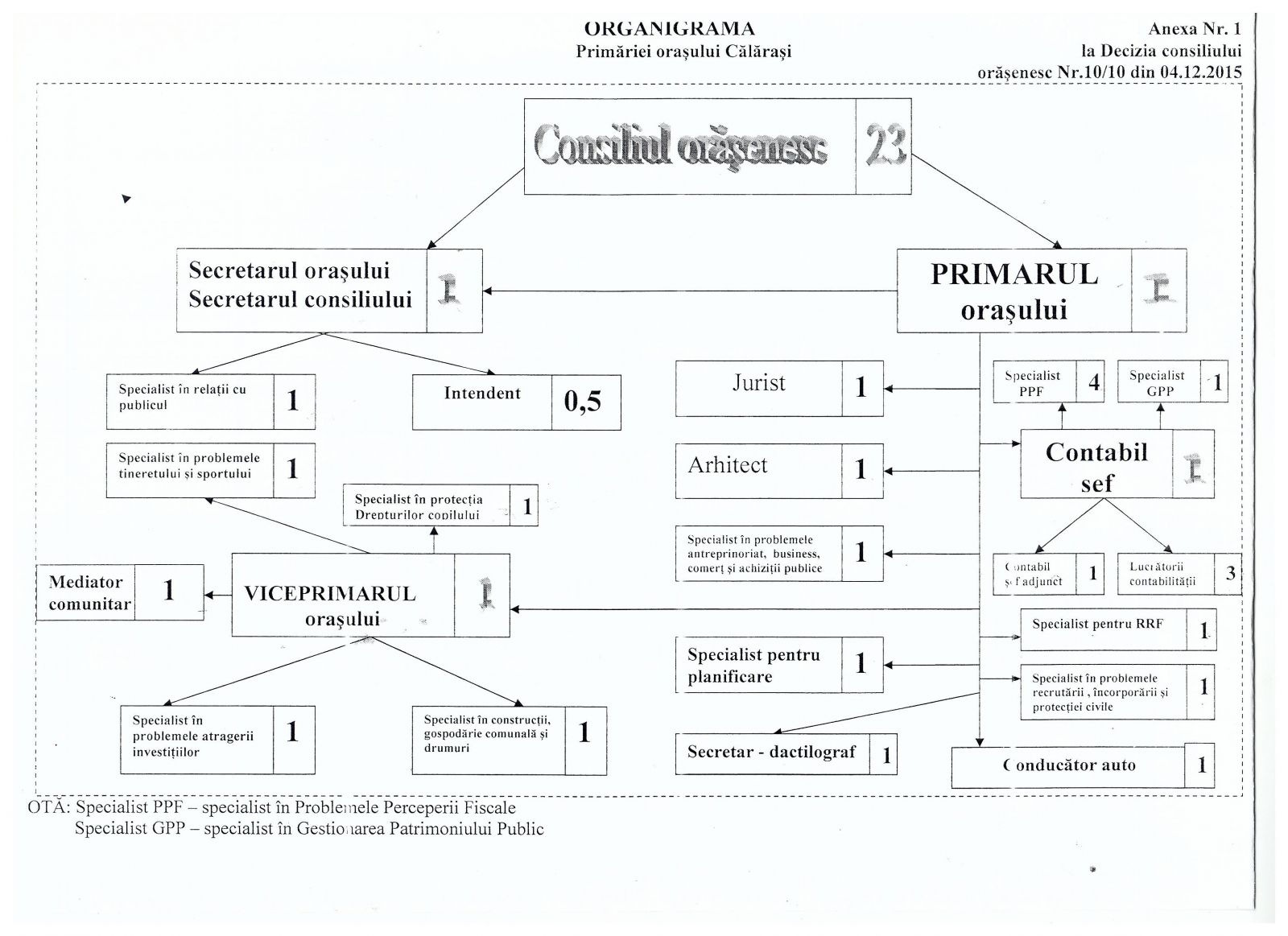 Participarea în cadrul proiectelor de dezvoltare comunitară în ultimii 3 ani | Conform datelor oferite de către primărie, este prezent un nivel ridicat de participare al locuitorilor Orașului Călărași în cadrul proiectelor de dezvoltare comunitară, la luarea deciziilor privind prioritățile proiectului, participarea la evaluarea proiectului, participarea activă la implementare. Tabelul 8. Principalele proiecte implementate în comunăBugetul Local Veniturile bugetului local | În ultimii 4 ani, în bugetul local s-au încasat venituri totale în valoare de: 28.9 m lei în 2017,  30.8 m lei în 2018, 37.5 m în 2018 și 42.1 m în 2020. Dacă e să excludem transferurile cu destinație specială pentru investiții capitale, tendința este una constantă și se constată o creștere substanțială a ponderii veniturilor proprii. Astfel dacă în anul 2017 acestea au constituit 38%, atunci în 2020 ponderea acestora a crescut la 41%.  Tabelul 9. Evoluția veniturilor totale a bugetului local, 2017-2020, mii leiSursa: Primăria localitățiiCheltuielile bugetului local | În ultimii 4 ani, cheltuielile totale bugetului local înregistrează aceiași evoluție ca și veniturile totale. Cele mai mari categorii de cheltuieli înregistrate în această perioadă sunt:Cheltuieli legate de învățământul preșcolar, o categorie majoră pentru care s-au cheltuit în: 2017 -49% din bugetul local; 2018 – 49% din bugetul total; și 2019 -41% din bugetul local;Cheltuielile cu aparatul administrativ (primăria) pentru care în mediu s-au cheltuit 12.6% din bugetul local.Tabelul 10. Evoluția structurii cheltuielilor bugetului local, 2017-2020, mii leiSursa: Primăria localitățiiSocietatea civilăPe teritoriul orașului Călărași sunt înregistrate și activează peste 15 organizații nonguvernamentale cu următorul domeniu de activitate: Tabelul 11. Lista ONG-urilor și grupurilor locale organizate active în or. Călărași, 2020Aceste organizații activează în special pe bază de voluntariat, sporadic accesează fonduri mici pentru soluționarea unor probleme locale. În perioada analizată nici o organizație nu are activitateAnaliza SWOTAnaliza SWOT reprezintă instrumentul principal, aplicat în evaluarea calitativă a situației din diferite domenii ale vieții comunitare a orașului Călărași care face o analiză internă pentru a vedea care sunt punctele tari şi punctele slabe ale comunității, urmate de o analiză externă concentrată pe oportunitățile şi riscurile cele mai importante. Analiza SWOT fost realizată în procesul de planificare strategică, de membrii grupului de lucru, inclusiv grupurile sectoriale şi principalele părți interesate.Tabelul 12. Analiza SWOTStrategia de dezvoltare socio-economicăViziunea comunității Viziunea orașului Călărași se concentrează pe resursa umană – locuitori activi și competenți, cărora trebuie să li se creeze condiții atractive de viață și muncă pentru a rămâne în localitate. Așezarea permite comunei să beneficieze de oportunitățile dezvoltării unui mediu antreprenorial competitiv și de a crea noi afaceri. Viziunea de dezvoltare a orașului:Cadrul și direcțiile strategiceStrategia de Dezvoltare Comunitară a fost elaborat în contextul următoarelor documente strategice: Programul Strategia de dezvoltare integrată a raionului Călărași, 2013-2020, Programul de Dezvoltare a Sectorului de alimentare cu apă și canalizare în orașul Călărași pentru perioada 2018-2025Strategia de dezvoltare regională Centru 2016-2020 și strategii regionale sectoriale și națională Strategia națională de dezvoltare ”Moldova 2030” șiAgenda de Dezvoltare Durabilă 2030.Obiectivele generale ale Strategiei de Dezvoltare Locală orașului CălărașiDezvoltarea economică localăOrașul Călărași se caracterizează prin faptul că are spiritul antreprenorial dezvoltat și agenți economici cooperanți, cu dorința de a-și extinde sau diversifica activitatea de afaceri.Din cei 395 de agenți economici cu drept de persoană fizică, cei mai mulți  - 232 reprezintă activitate în bază de patentă, iar alții 78 sunt Gospodării Țărăneșt. Restul 85 de agenți economici cu întreprindere individuală.În cazul agenților economici cu drept de persoană juridică, din totalul de 174 de agenți economici 159 reprezintă Societăți cu Răspundere Limitată, 8 Societăți pe Acțiuni, 2 cooperative, 4 Întreprinderi de Stat, 2 Întreprinderi Municipale și nici o asociație de gospodării țărănești. Principalele domenii de activitate economică în localitate sunt: construcțiile, care angajează un număr mare din populația orașului; urmată de sectorul comerțului / serviciilor, sectorul industriei și cel al agriculturii. Populația economic activă este de cca. 10500 persoane, ceea ce reprezintă cca.70% din totalul populației înregistrate în comună. Din aceștia, cca. 500 de persoane (3%) lucrează în sfera bugetară, restul fiind antrenați în alte activități. Din analiza indicatorilor ce caracterizează evoluția de ansamblu a economiei localității se constată o stabilitate în ceea ce privește numărului de agenți economici în localitate pe parcursul ultimilor cinci ani (2015-2019). Antreprenoriatul are potențial de dezvoltare în comună, în special în sectorul de comerț, agricultură și prestări servicii. Noi oportunități de investiții sunt în sectorul HoReCa, în special servicii de cazare pentru turiștii de tranzit. Atât comunitatea, cât și agenții economici conștientizează dezvoltarea acestei nevoi de afacere, însă deocamdată doar un antreprenor oferă servicii de cazare. Administrația publică își exercită atribuțiile într-un mod transparent, democrat și este deschisă spre colaborare cu noi investitori, creând condițiile necesare dezvoltării mediului antreprenorial, în funcție de nevoile acestora.Tabel 11 Potențiale idei de afaceriGestionarea bunurilorProprietatea orașului Călărași se constituie din totalitatea bunurilor imobile proprietate publică, amplasate în raza administrativă care, la data intrării în vigoare a Legii nr. 523/1999 cu privire la proprietatea publică a unităților administrativ-teritoriale, se aflau în administrarea/gestiunea sau în folosința autorităților administrației publice ale unităților administrativ-teritoriale, a instituțiilor bugetare/publice cu autogestiune subordonate acestora, precum și din bunurile dobândite ulterior de acestea prin acte translative de proprietate, cu excepția celor înstrăinate şi a celor stabilite la art. 7 din Legea 29/2018 privind delimitarea proprietății publice. Structura intravilanului orașului Călărași. Tabel 12 Structura intravilanului localitățiiSursa: Primăria localitățiiSuprafața totală a orașului Călărași este de 4.233 ha, din acestea 2.279 ha sunt terenuri cu destinație agricolă. Structura terenurilor cu destinație agricolă este reprezentată de terenuri arabile 885 ha, culturi multianuale 881 ha, dintre care viile ocupă 476 ha, livezile 404 ha, pășuni și fânețe 485 ha. Spațiile verzi ocupă 768 ha: pădurile 732 ha, restul fiind fâșii de protecție și tufișuri. Terenul fondului apelor ocupă 433 ha, dintre care mlaștinile – 128 ha, iazurile – 39 ha. Terenurile alocate pentru construcții sunt de 272 ha. Primăria orașului Călărași are desemnat în calitate de responsabil de gestionarea bunurilor comunitare un specialist principal pentru reglementarea regimului funciar. Inventarierea bunurilor se efectuează anual și delimitarea terenurilor publice la necesitate, conform deciziilor Consiliului local.Planul de AcțiunePlanul și cadrul de monitorizare și evaluare4.6.1 Etape de implementareSuccesul realizării Strategiei de Dezvoltare Socio-Economică a orașului Călărași depinde, în mare măsură, de participarea tuturor locuitorilor la procesul de implementare și monitorizare a acesteia, de prezența unei coaliții închegate în societate. În procesul realizării Strategiei vor fi implicați mai mulți actori, fiecare urmând un scop special, îndeplinind rolul de implementator al acțiunilor planificate. Aceștia sunt:Administrația publică locală (Consiliul Local, Primarul, Primăria)Locuitorii comuneiSocietatea civilăAgenții economiciStructuri externe (Consiliul raional, Guvernul, municipalități înfrățite, Organizațiile internaționale).Implementarea Strategiei de Dezvoltare Socio-Economică a orașului Călărași poate fi divizată convențional în 3 etape:Adoptarea SDSE. În cadrul acestei etape, Strategia de dezvoltare va fi supusă dezbaterilor în cadrul Audierilor publice organizate de către primărie. După dezbatere și ajustarea propunerilor și recomandărilor făcute, Strategia va fi înaintată Consiliului Local spre aprobare. După aprobarea strategiei, Primăria va coordona elaborarea planurilor de acțiuni trimestriale și anuale privind realizarea strategiei în conformitate cu Planul Strategic de Acțiuni.Implementarea SDSE se va efectua prin realizarea acțiunilor, activităților, măsurilor și proiectelor concrete de implementare. Pentru fiecare acțiune, proiect vor fi stabilite obiective, planul activităților necesare, perioada de desfășurare (durata), responsabilii și partenerii care vor realiza proiectul. De asemenea, vor fi identificate și asigurate sursele de finanțare a proiectelor propuse spre implementare.Monitorizarea SDSE. În perioada de implementare, responsabilii de realizarea planului de acțiuni vor raporta îndeplinirea activităților, proiectelor și atingerea obiectivelor specifice. Monitorizarea proiectelor, acțiunilor și strategiilor se va efectua prin intermediul Indicatorilor de implementare stabiliți. În cazul în care se vor identifica devieri de la Planul Strategic de acțiuni vor fi inițiate măsuri de corectare sau ajustare a acestui plan.6.1.2 MONITORIZARE STRATEGIE Procesul de monitorizare a strategiei constă în: (i) evaluarea atingerii obiectivelor strategice și obiectivelor specifice care va fi realizată prin intermediul indicatorilor de implementare și (ii) raportarea rezultatelor evaluării.Monitorizarea implementării strategiei se va efectua de Comisia pentru Implementarea Strategiei (în continuare CIS). CIS va fi creată prin Decizia Consiliului Local cu statut de Comisie obștească pe lângă Consiliul local şi Primărie, în componența căreia va fi asigurată reprezentarea tuturor factorilor implicați în dezvoltare:Consiliul local (președinții comisiilor consultative de specialitate sau consilieri locali)Reprezentanți Primărie (Primarul, 2 – 3 specialiști)Comunitatea oamenilor de afaceriInstituții educaționale (directori instituții de învățământ)Organizații non-guvernamentale (reprezentanți ai ONG-lor ce activează în domeniul protecției mediului, social, apărarea drepturilor omului şi de tineret, etc.)Cetățeni. (grupul va fi reprezentativ și va include tineri, persoane dezavantajate, număr proporțional de femei și bărbați, reprezentanți ai diverse grupuri sociale sau etnice).Structura cadrului instituțional de monitorizare și implementare a Strategiei de SDC a orașului CălărașiResponsabilitățile de bază ale CIS pentru implementarea strategiei constau în: Planificarea acțiunilor Elaborarea şi promovarea adoptării deciziilor privind acțiunile de implementareCoordonarea activităților de implementare a acțiunilor şi proiectelor de dezvoltareCoordonarea activităților de atragere a surselor financiare alternative în scopul realizării problemelor identificateMonitorizarea implementării planului de acțiuniElaborarea rapoartelor şi prezentarea lor către Consiliul LocalAcordarea asistenței tehnice şi consultative în toate domeniile Elaborarea şi dezbaterea proiectelor prioritare de dezvoltareAnaliza deciziilor privind diverse probleme ale comunitățiiElaborarea şi inițierea modificărilor în strategieElaborarea studiilor şi proiectelor de dezvoltare, etc.CIS își va desfășura activitatea în ședințe care se vor desfășura cel puțin o dată la 6 luni.Un rol important în procesul de implementare a strategiei îl are Consiliul Local, care se va ocupa nemijlocit de monitorizarea şi evaluarea procesului de implementare a Planului de acțiuni. Competențele Consiliului Local se vor axa pe:Coordonarea activităților de antrenare a populației în acțiunile de realizare a proiectelorPromovarea dialogului permanent cu locuitorii, asigurarea transparenței în activitatea APLÎncurajarea voluntarilor în diverse activități publiceStimularea şi coordonarea conlucrării actorilor comunității în realizarea obiectivelor comune ale Strategiei Parteneriatul cu APL, ONG, agenții economici în cea ce privește implementarea, monitorizarea şi evaluarea Planului de acțiuni a Strategiei.Raportarea implementării strategiei se va efectua prin elaborarea şi prezentarea de către responsabilii de implementare a rapoartelor către CIS privind realizarea Planului de acțiuni şi a obiectivelor specifice. Anual CIS va prezenta Consiliului Comunal raportul de evaluare a implementării Strategiei. Evaluarea implementării Strategiei se va efectua prin analiza indicatorilor de dezvoltare. Pentru fiecare acțiune planificată sunt stabiliți anumiți indicatori de implementare. În baza informațiilor furnizate de la responsabilii de implementare, beneficiari sau instituții specializate se va stabili nivelul şi gradul de implementare a acțiunilor şi atingere a obiectivelor fixate.Riscuri şi impedimente de implementareRealizarea efectivă a acțiunilor propuse în Strategia de dezvoltare poate fi împiedicată de prezența anumitor riscuri şi impedimente de implementare. Riscurile şi impedimentele aferente implementării strategiei de dezvoltare pot fi divizate în două categorii: (i) interne şi (ii) externe.AnexeFișa de Proiect 1Fișa de Proiect 2Fișa de Proiect 3Fișa de Proiect 4Fișa de proiect 5Fișa 6Fișa 7Fișa 8Fișa 9Fișa 10#Numele, prenumeleLocul de muncăFuncțiaIon OlariPrimăriaPrimarVladimir SusarencoPrimăriaViceprimarMelnic EcaterinaPrimăriaSecretarul Consiliului LocalAngela CăpățînăPrimăriaContabil-șefRaisa SmolenschiPrimărieSpecialist economieNicolae PreguzaPrimărie Arhitect-șefNicolae ChitorogaPrimărie JuristLilia RațaPrimărie Specialist în atragerea investițiilorNatalia ParaschevPrimărie Specialist gestionarea patrimoniu publicIon RaduPrimărie Specialist în construcție Gospodărie ComunalăAurica AmariiPrimărie SpecialistTatian SpînuGrădinița LăstărelDirectorValentina BaxaneanuGrădinița GugutaDirectorSilvia DodonGrădinița DoremiciiDirectorIurcu MarianaMuzeul de istorie și etnografie orașul CălărașiLider grup de inițiativă privind dezvoltarea turistică a orașului CălărașiReazențev EudochiaGimnaziul Ion Creangă DirectorGorincioi ValeriuLT Mihai SadoveanuDirectorGrigore PtrîmbăAO OriginiMembruVictoria Agachi-Societatea CivilăLilia EliseiConsiliul LocalConsilierArapan VeaceslavConsiliul LocalConsilierVictor AbrociConsiliul LocalConsilierSergiu GlazovEcoplast SRLAdministratorHarea DoinaConsiliul LocalConsilierPânzaru Andrei-Agent EconomicTătaru linaCentrul de sănătate al tinerilorDirector Mihaela BragoiConsiliul Local al TinerilorPreședinteMaria ApostolPrimăriaMediator ComunitarTotal săraciFamilii sărace mai mulți copiiMonoparentale conduse de femei800300100TotalFemeiBărbațiCopiiTotal persoane cu dizabilități81333342555Persoanele cu dizabilități fizice74630938651Persoanele cu dizabilități mentale6724394Persoanele cu dizabilități fizice grave (care nu pot supraviețui fără ajutorul extern)7931435Persoanele cu dizabilități fizice medii (capabili pentru activități fără ajutorul extern)10335608Persoanele cu dizabilități fizice în etate1426874142InstituțiaAnul înființăriiAngajațiCapacitateCopiiSuprafața totală, m2Suprafața utilizată m2Grădinița ”Guguta”19912019523223601844Grădinița ”Lăstărel”197818195229939939,Grădinița ”Doremicii”2017910013011001100Școala primară19602240544212901290Gimnaziul ”Ion Creangă”19472032016217151715Liceul Teoretic ”V.Alecsandri”194162140077621672167Liceul Teoretic”M. Sadoveanu”19914460055123032303Școala Sportivă Mihai Viteazul201322/92802801000 1000Școala Sportivă de Rezerve Olimpice19609120120730.8730.8Agenți economici20162017201820192020Întreprinderi cu drept de persoane fizice:407426396385395- întreprinderi individuale7073828385- gospodării țărănești9795917878- patentă240258223224232Activități independenteÎntreprinderi cu drept de persoane juridice:154156163341174- societăți cu răspundere limitată138140147152159- cooperative22222- societăți pe acțiune88888Întreprinderi de stat44444Întreprinderi municipale22211Asociații de gospodării țărănești ---Instituții și organizații neguvernamentale----Agenți economici20162017201820192020Înzestrate cu apeduct 55865832611962086379Înzestrate cu canalizare30913282350136403723Asigurate cu gaze naturale63006312Conectate la reţeaua telefonică60006000Conectate la reţeaua electrică63126312Conectate la reţeaua de încălzire55865832611962086379GenPrimăria,persoaneConsiliul Local,persoaneTOTAL3323Bărbați1314Femei209AniiDenumirea proiectuluiFinanţatorValoarea proiectuluiCofinanțare APLBeneficiari proiect2017Construcția grădiniței tip ”Casa pasivă” An. 2017KfW23 628 985,67 lei450 000 lei100 de copii preșcolari2017Doatarea grădiniței casă pasivă Doremicii cu mobilierFISM389941 lei-100 de copii preșcolari2017Lucrări de eficientizare energetică la grădinița ”Guguță” AEE1 700 000 lei-Copii EducatoriParintiAPL2018Valorificarea potențialului turistic al regiunii centru a Republicii Moldova: Amenajarea Aleea clasicilor, scuarADR1 260 404,8 lei-Cetățenii orașului Călărași2018Valorificarea potențialului turistic al regiunii centru a Republicii Moldova:  Reconstructia Muzeului de Istorie și Etnografie ADR1 309 682, 57 lei-Cetățenii orașului Călărași2018Dotarea cu mobilier la gradinita "Lastarel" FISM39 720 LEI-Copii din grădiniță2018Îmbunătățirea infrastructurii pentru servicii de utilitate publică, indicatori stradaliCorpul Păcii130 000 lei-Cetățenii orașului Călărași2019Lucrări de eficientizare energetică la grădinița ”Lăstărel” AEE1 037 238,19 lei345 745 leiCopii EducatoriParintiAPL2019Sistemul de iluminat public în or.CalarasiAEE1 667 709 lei416 928 leiCetățenii orașului Călărași2019Crearea Planului de Dezvoltare Economică Locală în cadrul inițiativei Primarii pentru creșterea economică in partenriatul EsticM4EG--APL2019-prezentValorificarea potentialului turistic al regiunii centru a RM, raionul Straseni, Calarasi, Nisporeni, Ungheni, Construcția estradei de vară și WC publicADR10 451 790 lei-Cele 4 raioane2017-prezentEficientizarea iluminatului public în orașul Călărași ”Licurici în inima Codrilor”, 21 km iluminat stradal, 23 străzi. Iluminarea arhitecturala a muzeului orasenescUE680 000 euro125000 EURCetățenii orașului Călărași2019-prezentÎmbunătățirea infrastructurii de apă și canalizare în Moldova Centrală. reabilitarea retelelor de apa , 16,6 km apeduct, 4,6 km canalizare, stație de clorinareGIZADR2,2 mil euro 6 883 700 leiCetățenii orașului Călărași2016-prezentExtinderea rețelei de canalizare in partea de NORD-VEST FEN16 852 635,92 lei4 000 000 leiCetățenii orașului Călărași2020-prezentRenovarea scarilor de acces in orasul Calarasi-acces sigur si egal pentru cetateniBiroul Relații cu DiasporaGuvern -242044 leiBăștinașii – 65224 leiParteneri locali – 5000 lei224044 leiCetățenii orașului Călărași2020Reabilitarea străzii Tineretului și VarlaamAPL Călărași-1 500 000,00 leiCetățenii orașului Călărași2020Achiziționarea indicatoarelor rutiere și marcaj rutier în or.CălărașiAPL Călărași-139 163,40 leiCetățenii orașului Călărași2020Construcția reţelei de apeduct din str-la 3 Gavril MusicescuAPL Călărași-129 322,51 leiCetățenii orașului Călărași2020Construcția reţelei de canalizare din str.Gheorghe AsachiAPL Călărași-239 020,07 leiCetățenii orașului Călărași2020Implementarea proiectelor in cadrul inițiativei Primăriei de Bugetare Participativă, 5 proiecteAPL Călărași-200 000 leiCetățenii orașului CălărașiDenumirea indicatorului2017 201820192020 Denumirea indicatoruluiexecutatexecutatexecutataprobat1. Veniturile – total:22374.728341.833394.139237.1Venituri regulatorii 2. Veniturile proprii9973.110966.111494.610724.25.Transferuri12401.617375.721899.528512.9Denumirea indicatorilor2017201820192020Denumirea indicatorilorexecutatexecutatexecutataprobatAparatul administrativ 3291,13612,74294,85395,0Grădinița10250,110943,314324,612984,2Școala4275,34279,65008,15358,8Cultura, arta, sport1145,51344,91666,02122,3Biblioteca191,9152,2175,1256,9Amenajarea teritoriului1246,31246,6932,61635,0Alte cheltuieli6900,66969,99589,512212,8ONG / grupuri locale organizate (anul creării)Numărul de membriDescriere (obiectiv, activitățile principale)Persoane de contactDatele de contact:Comuna Evreiască, 1997A servi cu credință domnului în conformitate cu poruncile TorîȘnaider SimionFiliala Călărași M.S.R. ”Speranța Nadejda”, 1997Crearea condițiilor favorabile pentru realizarea plenară a potențialului său.Stratan Gheorge Comuna Religioasă Martorii lui Iegova, 1998 Spovedania Comună și răspîndirea credințeiMioseenco EngheniiTel: 0244 2461Călărași, str. Mihai Eminescu 14Biserica creștină adventistă de ziua a șaptea, 1998Predicarea Evangheliei veșnice a Domnului și Mîntuitorului Isus HristosMovileanu VasileCălărași, Str. Dragan 12Asociația părinților de la LT ”M. Sadoveanu”, 1999Acordarea ajutorului material Liceului M. SadoveanuDrăgănel AlexandruCălărași, Ștefan cel Mare 7Asociația Obștească ecologistă ”Aventura”, 1999Igienizarea, salubrizarea orașuluiReazentev EudochiaCălărași, str. Alexandru cel Bun 59/60Tel: 0244 20916Filiala ”Biserica NouApostolică”, an 2001Asocierea și educarea moralei religioase în servicilui credincioșilor Nasoilă GheorgheStr. Alexandru cel Bun 120 Clubul de lupte libere ”Speranțele Olimpice”, an 2000Dezvoltarea și propagarea sportului luptele libereCobilean ConstantinStr. Alecsandru cel Bun 60/36Organizația Obștească Fotbal Club ”Codru Junior”, an 2001Propagarea și dezvoltarea fotbaluluiPopa AndreiAlexandru cel Bun 178Asociația pedagogilor, studenților și elevilor ”VADEMECUM”, an 2001Promovarea știițelor ciclului psiho-pedagogic și a celor conexe cu acestaGorincioi MariaStr. Alexandru cel bun 65/25Aeroclub din Călărași, an 2003Contribuție la dezvoltarea sportului aerianMîrzac IgorStr. Mihai Eminescu 12Asociația utilizatorilor de drum din localitatea ”Oricova”, an 2004Contribuție la dezvoltarea comunității și asigurarea durabilității drumului reabilitat cu sprijinul FISMBăxăneanu ValeriuStr. Toma CiorbăAsociația părinților de la școala Nr.1 , an 2004Asigurarea durabilității școliiCozma SergiuStr. Toma CiorbăAsociația Obștească ”În serviciul Comunității”, an 2005Prevenirea infracțiunilor săvîrșite de copii și ajutorarea lorGavriliță raisaStr. M. Dragan 38Asociația propiretarilor de locuințe private  ”Casa Cooperativă nr.1”, an. 2005Asigurarea întreținerii casei cu multe etajeChiriac IonStr. Birunța 5Asociația utilizatorilor de apeduct și canalizare din sectorul Vătămăneasa, an 2005Dezvoltarea socială a comunității și asigurarea durabilității apeductului și canalizației construite cu sprijinul USAIDBusuioc AndreiStr. Stejarului 10Asociația utilizatorilor de apeduct și canalizare din sectorul Carabliovca, an 2006Dezvoltarea socială a comunității și asigurarea durabilității apeductului și canalizației construite cu sprijinul USAIDOlaru ConstantinStr. Grigore Ureche 32PUNCTE FORTEPUNCTE SLABEPoziționarea strategică față de drumul internațional ( Chișinău-Iași)Traversarea magistralei de gaz Chișinău-IașiExistența căii ferateConectarea la  rețele apă, canalizare, gazExistența stației de epurareRețea de iluminat stradal modern/inteligent pe drumurile centrale și adiacenteExistenta serviciilor publice desconcentrate în teritoriuPlatforme de comunicare cu cetățenii : pagina web, presa, rețele de socializare, grup în Viber, lucrul zonal al consilierilor cu cetățenii, panou informativ, Ședințele online, plasarea actelor în RSAOrganizarea audierilor publice cu cetățenii pe subiecte de interes public Consultarea proiectelor de decizii ( 15 zile ) pe pagina web a primărieiDotarea parțială a ÎM GCL CălărașiDrumurile și trotuarele locale într-o stare deplorabilă Lipsa locurilor în cadrul cimitirelor orășeneștiLipsa asociațiilor de locatari (blocuri de locuit)Incinerator deșeuri medicale pe teritoriul orașului (Spitalul Raional), care afectează zona de Nord a orașului.Existența mai multor gunoiști neautorizateArderea primăvara și toamna a vegetației (în zona nord, est-nord-vest și centru ) Pagina oficială trebuie eficientizată/optimizată , inclusiv în versiunea mobilă OPORTUNITĂȚIAMENINȚĂRIOrașul este traversat de râul BâcExistența Instituțiilor Publice din domeniile vizate, inclusiv IM GCL CălărașiFormularea unui Regulament prind funcționarea cimitirelor orășeneștiExtinderea capacității stației de epurareExtinderea numărului de platforme de colectare a deșeurilor și reabilitarea celor existenteProiect de modernizare a parcului din centrul orașului și scuarului din str. Mihai EminescuElaborarea unui buletin informativ sau a unei alternative de comunicare ( panou LED informare, sistem audio) Desemnarea unei persoane responsabile de comunicare și relația cu cetățenii ( distribuirea informației)Elaborarea unei hărți digitale cu rezerva funciarăCrearea unui ghișeu unic pentru serviciile APL Atragerea, motivarea și capacitarea personalului calificat în cadrul APL  Statutul și condițiile de depozitare la platforma de colectare a deșeurilorGradul de conștientizare a cetățenilor și refuzul cetățenilor de a se conecta la sistemele centralizateNeîncrederea cetățenilor în instituțiile statului Număr sporit de persoane în etate care nu au acces la toate canalele informative Resurse financiare și  limitate pentru alocarea proiectelor investiționaleObiectiv Strategic 1:Consolidarea unei economii locale durabile prin atragerea investițiilor.Obiectiv Strategic 2:Dezvoltarea, incluziunea și promovarea culturii și valorificarea potențialului turistic.Obiectivul Strategic 3:Asigurarea accesului la servicii publice de calitate și de dezvoltarea infrastructurii funcționale prin metode responsabile și sustenabile.Obiectivul Strategic 4:Îmbunătățirea dialogului cu cetățenii prin transparentizare, implicare și informare.Necesitatea localăForma de organizarePremisele şi potențialul existenteVolumul investițiilor inițialeNr de angajațiMinihotel sau pensiuneÎ.I. sau SRLObiectele turistice existente100 000 Euro2-4Închiriere bicilete și automobileÎ.I. sau SRLObiectivele turistice din oraș și raion, republică50 000 Euro7-10Producere produse alimentare conservateÎ.I sau SRLZona agricolă prezentă active Infrastructură disponibilă100 000 Euro4-6Tipuri terenuriSuprafață (ha)Total, inclusiv4233Terenuri sub construcții272Terenuri agricole2279Rezerva571Ape433Păduri732Obiectivul Strategic 1. Dezvoltarea economică locală durabilă prin atragerea investițiilor, creșterea locurilor de muncăObiectivul Strategic 1. Dezvoltarea economică locală durabilă prin atragerea investițiilor, creșterea locurilor de muncăObiectivul Strategic 1. Dezvoltarea economică locală durabilă prin atragerea investițiilor, creșterea locurilor de muncăObiectivul Strategic 1. Dezvoltarea economică locală durabilă prin atragerea investițiilor, creșterea locurilor de muncăObiectivul Strategic 1. Dezvoltarea economică locală durabilă prin atragerea investițiilor, creșterea locurilor de muncăObiectivul Strategic 1. Dezvoltarea economică locală durabilă prin atragerea investițiilor, creșterea locurilor de muncăActivitățiPerioadaResponsabil/iIndicatori de performanțăCost estimatMDLPotențiale surse de finanțareCrearea unei sub-Zonei Economice Libere2024Primar Viceprimar  Specialist în atragerea de investițiiNr. locurilor de muncă createNr. de investitori15 mil euroSurse atraseBugetul localBugetul raionalExtinderea Subzonă ZEL Ungheni2022-2024Primar Viceprimar  Nr. locurilor de muncă createNr. de investitori20 mil leiSurse atraseBugetul raionalSprijinirea activităților producătorilor agricoli orientați spre procesarea produselor agricole  și ambalarea lor. 2022-2024Primar Viceprimar  Specialist în atragerea de investițiiNr. locurilor de muncă createNr. de investitori20 mil leiSurse atraseBugetul localBugetul raionalCrearea și dotarea unei pieței agroalimentare raionale2023PrimarulArhitect șefSpecialist în construcțiiSpecialist în atragerea de investițiiNr. agenților economici beneficiari15,5 mil lei Surse atraseBugetul localParteneriateOrganizarea unui tîrg expozițional cu vînzarea, promovarea produselor și serviciilor locale2021PrimarulSpecialist în atragerea de investițiiArhitect-șefSpecialist în construcțiiNr. agenților economici beneficiariNr. participanților1,5 mil leiSurse atraseBugetul localBugetul raionalElaborarea unui ghid investițional a orașului.  2021Specialist în atragerea investițiilor1 ghid elaborat50 000Surse atraseCrearea unui consiliu consultativ economic cu mediu de afaceri.  2021Primarul Mediul de Afaceri1 Asociație a întreprinzătorilor creată, nr. de membri2000Bugetul localÎnființarea unei centru pentru atragerea investițiilor în cadrul APL.  2021PrimarulSpecialist în atragerea investițiilorNr. de persoane care activează în centruNr. de investiții atrase50 000Bugetul localObiectivul Strategic 2.  Dezvoltarea, incluziunea și promovarea culturii și valorificarea potențialului turisticObiectivul Strategic 2.  Dezvoltarea, incluziunea și promovarea culturii și valorificarea potențialului turisticObiectivul Strategic 2.  Dezvoltarea, incluziunea și promovarea culturii și valorificarea potențialului turisticObiectivul Strategic 2.  Dezvoltarea, incluziunea și promovarea culturii și valorificarea potențialului turisticObiectivul Strategic 2.  Dezvoltarea, incluziunea și promovarea culturii și valorificarea potențialului turisticObiectivul Strategic 2.  Dezvoltarea, incluziunea și promovarea culturii și valorificarea potențialului turisticProiectarea Complexului sportiv multifuncțional2021PrimarulArhitect-șefSpecialist în construcții1 proiect tehnic500 000 leiBugetul localDezvoltarea complex polivalent sportiv multifuncțional2024PrimarulArhitect-șefSpecialist în construcțiiContabil-șefNr. de beneficiari20 mil leiSurse atrase Bugetul localConstrucția terenului de minifotbal la școala sportivă Mihai Viteazu (proiect tehnic)2023Specialist în construcțiiNr. de beneficiari1500 mii leiSurse atrase Bugetul localModernizarea stadionului orășenesc2021PrimarulArhitect-șefSpecialist în construcțiiAdministratorul stadionNr. de beneficiariNr. evenimentelor1500 mii leiSurse atrase Bugetul localBugetul raionalCrearea unui centru regional de fotbal, în zona fostului Colegiu Pedagogic2022-2024PrimarulArhitect-șefSpecialist în construcții Nr. de beneficiari60 mil leiSurse atrase Bugetul localFondul Federației de FotbalOrganizarea Festivalurile tradiționale anuale : Etnic-Rom, Festivalul Viorii, Ziua Orașului.AnualSpecialist în cultură, sport și tineretSpecialist planificareNr. participanților400 000 leiBugetul localDotarea estradei de vară cu tehnica necesară pentru organizare de evenimente2021Specialist în atragerea investițiilorProces verbal de achiziții1,5 mil leiSurse atraseBugetul localAmenajarea și conservarea cimitirului evreiesc și transformarea în patrimoniu cultural2021-2022Specialist gestionarea patrimoniului publicAdministrația MuzeuluiTraseu turisticProcese verbale 500 000 leiSurse atraseBugetul localAsigurarea accesului și infrastructura internă, inclusiv dotarea cu elemente muzeistice a beciurilor subterane, conservarea siturilor arheologice.2023Arhitect-șefSpecialist în construcțiiAdministrația MuzeuluiNr. turiștiTraseu turistic2 mil leiSurse atraseBugetul localDezvoltarea zonei turistice Oricova prin asigurarea drumului de acces, conectarea la utilități publice, amenajarea popasurilor turistice, zone de agrement2022-2023PrimarulViceprimarulSpecialist în construcțiiArhitec-șefSpecialist în atragerea investițiilorKm drum Km de iluminareNr. popasurilor turisticeNr. evenimentelor21 mil leiSurse atraseBugetul localConsiliul RaionalDezvoltarea și promovarea turismului local, materialelor informaționale a obiectivelor turistice, montarea a două panouri informative în oraș, trasee turistice digitale,  pagina web.2021-2022Specialist în construcțiiContabilAdministrația MuzeuluiSpecialist în atragerea investițiilor1 pagina web1 traseu turistic Nr. materialelor informative150 000 leiSurse atraseBugetul localCrearea Centrului de informare turistică2021Administrația MuzeuluiViceprimarNr. de beneficiariNr. matarialelor informative eliberate100 000 leiSurse atraseBugetul localElaborarea strategiei locale de dezvoltare a turismului.2021PrimarAdministrația MuzeuluiSpecialist în atragerea investițiilor1 Strategie aprobatăSurse umane existenteAmenajarea unui Monumente de for public Cernobîl, Transnistria, Afganistan (proiect tehnic)2022 Specialist în construcțiiArhitect-șef1 monument instalat350 000 leiSurse AtraseBugetul LocalCrearea unui popas turistic (proiect tehnic )2022PrimarSpecialist în construcțiiArhitect-șef1 posas turistic creatProces verbal de finisare a lucrărilor3 mil leiSurse AtraseBugetul LocalObiectivul Strategic 3.  Asigurarea accesului la servicii publice de calitate și de dezvoltarea infrastructurii  funcționale prin metode responsabile și durabile Obiectivul Strategic 3.  Asigurarea accesului la servicii publice de calitate și de dezvoltarea infrastructurii  funcționale prin metode responsabile și durabile Obiectivul Strategic 3.  Asigurarea accesului la servicii publice de calitate și de dezvoltarea infrastructurii  funcționale prin metode responsabile și durabile Obiectivul Strategic 3.  Asigurarea accesului la servicii publice de calitate și de dezvoltarea infrastructurii  funcționale prin metode responsabile și durabile Obiectivul Strategic 3.  Asigurarea accesului la servicii publice de calitate și de dezvoltarea infrastructurii  funcționale prin metode responsabile și durabile Obiectivul Strategic 3.  Asigurarea accesului la servicii publice de calitate și de dezvoltarea infrastructurii  funcționale prin metode responsabile și durabile Reabilitarea infrastructurii de drumuri2021-2025Specialist în construcțiiArhitect-șefPrimarNr. de km de drum reabilitată50 mil leiSurse atraseBugetul localReparația capitală a str. Gheorghe Asachi (proiect tehnic )2022Specialist în construcțiiArhitect-șefKm de stradă reparată1,700 mii leiSurse atraseBugetul localCrearea Studiului de fazabilitate sens unic pe. Str. Mihai Eminescu, 31 august, P.Halippa.2021Specialist în construcțiiArhitect-șef1 studiu30 000 leiBugetul localReabilitarea trotuarelor din străzile principale ale orașului și duc acces la instituțiile de învățămînt și sociale.2021Specialist în construcțiiArhitect-șefPrimarNr. de km de trotuar renovat1350 mii leiSurse atraseBugetul localInstalarea semaforului pe str. Alexandru cel Bun2021Specialist în construcțiiArhitect-șef1 achiziție publică.1 proces verbal de instalare400 000 leiSurse atraseBugetul localReparația podului de pe Bîc din str. Călărașilor. (proiect tehnic)2023Specialist în construcțiiArhitect-șefNr de metri de pod reparat.1 proces verbal de finisare5 mil leiSurse atraseBugetul localÎmbunătățirea serviciilor de alimentare cu apă și canalizare în orașul Călărași. Reorganizarea I.M. GCL Călărași2020-2023PrimarArhitect-șefSpecialist în construcțiiIM GCLKm de apeduct Km de canalizareTarife aprobatNr. de beneficiari50 mil lei Surse atraseBugetul localBugetul raionalExtinderea rețelei de canalizare pe străzile cu extinderea stației de epurare conform proiectelor tehnice existente.2021-2022Specialist în construcțiiArhitect-șefKm de canalizareNr. beneficiari24 mil lei Surse atraseBugetul localBugetul raionalProiectarea rețea de canalizare Nord-Vest 2021Specialist în construcțiiArhitect-șef1 proiect tehnic200 000 leiBugetul localDotarea ÎM GCL cu echipament și tehnică pentru servicii de salubrizare, deszăpezire, măturarea și curățire a drumurilor, tehnică pentru mentenanța serviciilor de canalizare și apeduct, și a canalelor pluviale.2021-2025PrimarSpecialist în construcțiiIM GCLSpecialist în atragerea investițiilorNr. de beneficiariNr. utilajelor și echipamentelor50 mil leiSurse atraseBugetul localAmenajarea platformelor de colectare a deșeurilor, inclusiv colectare separată, dotarea cu tomberoane.2021Specialist în construcții IM GCLSpecialist în atragerea investițiilorNr. platfomelor Nr. de tomberoaneNr. contracteM3 deșeuri colectate1 mil leiSurse atraseBugetul localOrganizarea campanii de informare și responsabilizarea a cetățenilor privind colectarea selectivă și managementul responsabil al deșeurilor2021-2025ViceprimarIM GCLONG localeNr. materialelor informativeNr. evenimentelor50 000 leiSurse atraseBugetul localProiectarea modernizarii a 2 parcuri din orasul Calarasi (Biruința și Mihai Eminescu )2021PrimarSpecialist în construcții Arhitect-șef2 proiecte tehnice250 000 leiBugetul localAmenajarea parcurilor/scuarurilor publice și a zonelor verzi 2021-2025PrimarSpecialist în construcții Arhitect-șefSpecialist în atragerea investițiilorNr. parcurilor Nr. contractelor10 mil lei  Surse atraseBugetul localDezvoltarea și modernizarea serviciului de transport public2024PrimarSpecialist în construcții Arhitect-șefNr.de autocare10 mil leiSurse atraseBugetul localAmenajarea parcărilor publice2021-2025PrimarSpecialist în construcții Arhitect-șefNr. parcărilor50 000 leiSurse atraseBugetul localAmenajarea punctelor de intrarea în oraș (proiect tehnic ) 2022PrimarSpecialist în construcții Arhitect-șefNr. de forme de arhitectură instalată550 mii leiSurse atraseBugetul localCrearea Planului de Revitalizare Urbană2021Arhitect-șef1 Plan creat50 000 leiBugetul localAmenajarea cimitirelor orășeneștiAnualSpecialist în construcții Nr. lucrărilor realizate500 000 leiSurse atraseBugetul localExtinderea numărului de stații de așteptare pentru pasageri și modernizarea celor existente2022-2023ViceprimarSpecialist în construcții Arhitect-șef Nr. stațiilor modernizate și extinse500 000 leiSurse atraseBugetul localReparația Grădiniței nr. 4 cu capacitate de 400 locuri ce ar acoperi necesitatea de locuri la moment și dotarea grădiniței.2023-2024PrimarSpecialist în construcții Arhitect-șefSpecialist în atragerea investițiilorEconomistContabil-șefNr. de copii beneficiari25 mil leiSurse atraseBugetul localCrearea și dotarea unui centru social2025ViceprimarNr. de beneficiari1,5 mil leiSurse atraseBugetul localCrearea unui Centru de Creație și Dezvoltare pentru tineri și copii2023-2024Specialist în atragerea investițiilorSpecialist in cultură, tineret, sportNr de tineri și copii beneficiari300 000 leiBugetul localSurse atraseDotarea instituțiilor IET, liceu și gimnaziu, școala primară cu mobilier și materiale educaționaleAnualViceprimarSpecialist în construcții EconomistContabilSpecialist în atragerea investițiilorAdministrația instituțieiNr de copii și pedagogi beneficiari1 mil leiBugetul localSurse atraseRenovarea blocurilor sanitare la în instituțiile de învățământ preșcolar și școlar2022-2025ViceprimarSpecialist în construcții EconomistContabilSpecialist în atragerea investițiilorAdministrația instituțieiNr de copii și pedagogi beneficiari1,5 mil leiBugetul localSurse atraseRenovarea blocurilor alimentare și dotarea cu echipament în IET2023ViceprimarSpecialist în construcții EconomistContabilSpecialist în atragerea investițiilorAdministrația instituțieiNr de copii beneficiari și educatori5 mil leiBugetul localSurse atraseReabilitarea rețelelor electrice interioare și semnalizării incendiare la grădinița de copii Guguță2022ViceprimarSpecialist în construcții Specialist în atragerea investițiilorAdministrația instituțieiNr de copii beneficiari și educatori1,500 mii leiBugetul localSurse atraseAmenajarea curților și a terenurilor de joacă ale grădinițelor2021-2024ViceprimarSpecialist în construcții Specialist în atragerea investițiilorAdministrația instituțieiNr de copii beneficiari și educatori2 mil leiBugetul localSurse atraseConstrucția unor facilități de cazare pentru școlile sportive2024ViceprimarSpecialist în construcții Administrația instituțieiNr de sportivi beneficiari7,5 mil leiBugetul localSurse atraseTermoizolarea cladirii Scolii Sportive Specializate de Rezerve Olimpice , reabilitarea rețelelor iginerești (apa și canalizare, electricitate, ventilare, condiționare, termoficare) interioare și exterioare. Reparația capitale interioară. Inclusiv Acoperiș. Renovarea centralei termice, apă caldă.2022Arhitect-șefSpecialist în construcții Administrația instituțieiNr de sportivi și profesori beneficiari3 mil leiBugetul localSurse atraseReparația capitală a acoperișului clădirii administrative (primăria Călărași ) proiect tehnic2022Arhitect-șefSpecialist în construcții Nr. de beneficiari2 mil leiBugetul localSurse atraseTermoizolarea clădirii primăriei Călărași2023Arhitect-șefSpecialist în construcții Nr. de beneficiari1,8 mil leiBugetul localSurse atraseCrearea unui Colegiu Ingineresc pe baza Complexului fostei Școli Pedagogice 2022-2025PrimarArhitect-șefSpecialist în construcții Nr. de elevi beneficiari30 mil leiBugetul localSurse atraseImplementarea proiectelor de termoizolare a instituțiilor publice, L.T. ”Mihail Sadoveanu blocurilor locative, instituții sociale.2022-2025Arhitect-șefSpecialist în construcții Administrația instituțieiSpecialist în atragerea investițiilorNr de elevi și profesori beneficiari5 mil leiBugetul localSurse atraseImplementarea unui sistem de iluminat stradal energo eficient2021-2023PrimarArhitect-șefSpecialist în construcțiiNr km străzi iluminateNr. se beneficiari8 mil leiBugetul localSurse atraseIluminarea stradală public din s. Oricova (proiecttehnic )2022PrimarArhitect-șefSpecialist în construcțiiNr km străzi iluminateNr. de beneficiari500 mii leiBugetul LocalSurse AtraseActualizarea PAED (Planului de acțiuni privind energia durabilă) 2020-20302021Arhitect-șefSpecialist în construcțiiSpecialist în atragerea investițiilor1 Plan aprobat15 000 leiBugetul localSurse atraseSterilizarea cîinilor maidanezi.20212022ViceprimarEconomistOrganizația LicențiatăNr de cîini sterilizați150 000 leiBugetul localObiectivul Strategic 4.  Îmbunătățirea dialogului cu cetățenii prin transparentizare, implicare și informareObiectivul Strategic 4.  Îmbunătățirea dialogului cu cetățenii prin transparentizare, implicare și informareObiectivul Strategic 4.  Îmbunătățirea dialogului cu cetățenii prin transparentizare, implicare și informareObiectivul Strategic 4.  Îmbunătățirea dialogului cu cetățenii prin transparentizare, implicare și informareObiectivul Strategic 4.  Îmbunătățirea dialogului cu cetățenii prin transparentizare, implicare și informareObiectivul Strategic 4.  Îmbunătățirea dialogului cu cetățenii prin transparentizare, implicare și informareCrearea Ghișeului Unic al Primăriei2021Secretarul Consiliului OrășenescSpecialist relații cu publiculNumărul de cetățeni deserviți100 000Bugetul localSurse atraseImplementarea proiectelor prin inițiative de bugetare participativăAnualEconomistContabil-șefSpecialist în atragerea investițiilorNr. de proiecte finanțateNr. de beneficiari200 000Bugetul localDigitalizarea serviciilor publice2021-2022Secretarul Consiliului OrășenescSpecialist relații cu publiculNumărul de cereri soluționate300 000Bugetul localSurse atraseHarta interactivă digitală a or. Călărași2022Arhitect-șefPrimarNr. accesărilor hărții digitale350 000Bugetul localSurse atraseSistem de motivare a personalului din cadrul APL instruiri, cursuri de creștere a performanțeiAnualPrimarNr. de cursuri și instruiri30 000Bugetul localParteneri Asigurarea cu infrastructura mediatică APL și Consiliul Local și Consiliul Local de Tineri. Reorganizarea paginii  web a primăriei.2021Secretarul Consiliului OrășenescSpecialist în atragerea investițiilor1 pagina web reorganizatăNr.de obiecte tehnice procurate200 000Bugetul localSurse atraseProcurarea și montarea panourilor informaționale tip LED2022Arhitect-șefNr. panourilor LED instalate1 mil leiBugetul localSurse atraseEditarea unui buletin trimestrial privind activitatea primăriei2022-2025Secretarul Consiliului OrășenescNr. de buletine editate100 000 Bugetul localSurse atraseEvaluarea blocurilor locative și a terenurilor acestor blocuri 2023Specialist în gestionarea patrimoniului publicNr. de blocuri și terenuri evaluate10 000Bugetul localCorectarea erorilor la întregitrarea masivă a bunurilor imobile terenuri. Inventarierea bunurilor imobile .2022Specialist RRFNr. bunurilor20 000Bugetul localDelimitarea și formarea bunurilor imobile neînregistrate2022-2023Specialist RRFNr. bunurilor 20 000Bugetul localObiect MonitorizareElaborator/DestinatarRaportDescriereRealizarea obiectivelor CIS şi Consiliul ComunalRapoarte semestriale/ anualeRaport bazat pe analize, sondaje a locuitorilor pentru evaluarea impactului implementării strategiei Realizarea acțiunilor, proiectelorResponsabili de implementareRaport semestrial sau după finisarea activitățiiRapoarte prezentate de responsabilii de implementare privind îndeplinirea acțiunilor, proiectelorDomeniuDescriereRiscuri şi impedimente interneRiscuri şi impedimente interneManagementul implementării strategieiConfruntări de interese privind implementarea strategieiPrevalarea intereselor personaleResurse financiare limitate Lipsa capacității de atragere a investițiilorParteneriatNeconlucrarea autorităților publice locale cu sectorul de afaceri şi comunitateaIndiferența şi neimplicarea populației în susținerea activităților Lipsa de experiență a structurilor societății civile şi neimplicarea lor Neimplicarea partenerilor internaționali Dezvoltarea economicăLipsa interesului din partea comunității de afaceri în dezvoltarea bazei economice localeSocialResurse limitate pentru acordarea asistenței socialePauperizarea continuă a populațieiEmigrarea forței de muncăMediuPopulație neconștientizată privind efectele poluării mediuluiRiscuri şi impedimente externeRiscuri şi impedimente externeCadrul politico-juridicInstabilitatea cursului politic Contradicția şi instabilitatea legislației în vigoare Relații parteneri externiLipsa conlucrării cu autoritățile publice raionale şi centrale Starea economieiPotențial investițional redusInaccesibilitatea piețelor de desfacere de peste hotareInfrastructură de afaceri nedezvoltatăRisc de țară.1Denumirea localitățiiOrașul Călărași 2Denumirea proiectuluiCrearea Ghișeului Unic al Primăriei3Problema care ar urma fisoluționatăSoluționarea mai rapidă e cererilor si petițiilor cetățenilor, imbunătățirea accesului la informație.4Obiectivul general al proiectuluiModernizarea serviciilor publice al primăriei orașului Călărași, asigurarea accesului la informație.5Obiectivele specifice ale proiectuluiCrearea infrastructurii ghișeului unic si dotarea acestuia cu facilități și programe pentru buna lui funcționareCreșterea capacităților administrației publice locale pentru a asigura servicii publice de calitate6Indicatorii calitativi și cantitativi1 ghișeu unic formatNr. de cereri soluționateNr. de documente eliberateNr. de comunicate informativeCalitatea serviciilor prestate7Partenerii posibiliServiciile desconcentrate, 8Bugetul estimativ20 000 $9Posibile surse de finanțarePrimaria Călărași, Parteneri externi10PerioadaAnul 20211Denumirea localitățiiOrașul Călărași 2Denumirea proiectuluiReabilitarea Infrastructurii de drumuri ( pavarea trotuarele Strada Ștefan cel Mare, Mihai Eminescu , trotuarele de pe lângă școli și grădinițe)3Problema care ar urma fisoluționată Acces la infrastructura rutieră îmbunătățită4Obiectivul general al proiectuluiCrearea condițiilor optime de trai pentru copii, părinți, bătrini, femei, cetățeni.5Obiectivele specifice ale proiectuluiPavarea a 1000 m2 de trotuare care fac accesul la instituțiile publice și de învătământ.Reducerea accidentărilor și îmbănătirea aspectului estetic al orașului.6Indicatorii calitativi și cantitativi1000 m2 de trotuar renovatNr.  de copii și părinți care au acces la securitatea pietonală7Partenerii posibiliUSAID, Comunitatea Mea8Bugetul estimativ1 300 000 lei9Posibile surse de finanțarePrimăria Călărași, USAID10Perioada20211Denumirea localitățiiOrașul Călărași 2Denumirea proiectuluiAmenajarea scuarurilor publice și a zonelor verzi limitrofelor orașului. ( str. Buruița și str. Mihai Eminescu )3Problema care ar urma fisoluționatăCrearea condițiilor de odihnă pentru cetățenii orașului, aspectul și infrastructura orașului îmbunătățită.4Obiectivul general al proiectuluiÎmbunătățirea condițiilor de trai și condițiilor pentru 16100 cetățenii orașului, aspectul și infrastructura scuarurilor publice. 5Obiectivele specifice ale proiectuluiRenovarea și amenajarea scuarurilor din orașul Călărași, amenajarea de urne, banci, trotuare, iluminat, spații de odihnă, spații verzi.6Indicatorii calitativi și cantitativiNr. Scuarurilor renovate și amenajateConfortul oferit cetățeanului7Partenerii posibiliPrimăria CălărașiParteneri externi8Bugetul estimativ2,5 milioane lei9Posibile surse de finanțareBugetul LocalSurse atrase10Perioada2022-20241Denumirea localitățiiOrașul Călărași 2Denumirea proiectuluiExtinderea iluminatului stradal pe tot orașul energo eficient ( Oricova , Str. Constantin Stamate, Ștefan Neaga, Doina, Vișinilor, Frăției, Maria Cebotari, și stradelele adiacente și stradela 2 Alexandru cel Bun)3Problema care ar urma fisoluționatăSiguranța traficului rutier, pietonal și creșterea calității vieții cetățenilor. 4Obiectivul general al proiectuluiÎmbunătățirea vieții cetățenilor, siguranța traficului rutier și pietonal, îmbunătățirea factorilor de mediu prin dezvoltarea iluminatului stradal energo-eficient a pentru toate străzile orașului Călărași pînă în 2023.5Obiectivele specifice ale proiectuluiRealizarea lucrărilor de extindere a iluminatului public stradal energo-eficient pentru 8 străzi din orașul Călărași, reducerea consumului de energie., 6Indicatorii calitativi și cantitativi8 străzi au acces la iluminare stradală energo-eficientă16 100 cetățeni au acees la iluminat stradal7Partenerii posibiliPrimăria CălărașiParteneri externi8Bugetul estimativ8, 5 milioane lei9Posibile surse de finanțareBugetul LocalSurse atrase10Perioada2021-20231Denumirea localitățiiOrașul Călărași 2Denumirea proiectuluiReabilitarea rețelelor electrice interioare și semnalizării incendiare la grădinița de copii Guguță3Problema care ar urma fisoluționatăSchimbarea rețelelor electrice interioare și semnalizării incendiare care crește siguranța educatorilor, copiilor și personalului grădiniței.4Obiectivul general al proiectuluiÎmbunătățirea calității procesului de educație preșcolară pentru 280 de copii și educatori la grădinița Guguță din orașul Călărași5Obiectivele specifice ale proiectuluiReabilitarea rețelelor electrice interioare și semnalizării incendiare la grădinița Guguță din orașul Călărași, crearea condițiilor sigure de educație preșcolară.6Indicatorii calitativi și cantitativiCondiții sigure de educație280 de copii și educatori 7Partenerii posibiliPrimăria CălărașiAdministrația grădiniței ”Guguță”Parteneri externi8Bugetul estimativ1, 5 milioane lei9Posibile surse de finanțareBugetul LocalSurse atrase10Perioada20221Denumirea localitățiiOrașul Călărași 2Denumirea proiectuluiReparația Grădiniței nr. 4 cu capacitate de 400 locuri ce ar acoperi necesitatea de locuri la moment și dotarea grădiniței.3Problema care ar urma fisoluționată400 de copii vor avea acces la educație preșcolară de calitate4Obiectivul general al proiectuluiCrearea accesului la educație preșcolară a 400 de copii din orașul Călărași 5Obiectivele specifice ale proiectuluiReaparația clădirii și spațiilor de joacă în aer liber la grădinița nr.4 și dotarea acesteia pentru buna funcționare6Indicatorii calitativi și cantitativi400 de copii Educatori și părinți7Partenerii posibiliPrimăria CălărașiViitoare administrația grădiniței8Bugetul estimativ25 milioane lei9Posibile surse de finanțareBugetul localSurse externe10Perioada2023-20241Denumirea localitățiiOrașul Călărași 2Denumirea proiectuluiOrganizarea unui Tîrg expozițional cu vînzarea, promovarea produselor și serviciilor locale3Problema care ar urma fisoluționatăCreșterea promovării agenților economici producători de produse și servicii locale și creșterea economiei locale4Obiectivul general al proiectului Facilitarea dezvoltarii economiei locale prin sustinerea mediului de afaceri , promovarea producatoirlor de produse si servicii locale din raionul Calarasi prin organizarea unui Tîrg expozitional în aer liber.5Obiectivele specifice ale proiectuluiAmenajarea unui spațiu în centrul orașului special destinat organizarea unui tîrg expozițional în aer liber pentru promovarea producătorilor locali.6Indicatorii calitativi și cantitativiNumărul de agenți economici participanțiNumărul de cetățeni prezenți.7Partenerii posibiliPrimăria CălărașiIncubatorul de Afaceri CălărașiConsiliul Raional Călărași8Bugetul estimativ1, 5 milioane lei9Posibile surse de finanțareBugetul LocalBugetul RaionalSurse Atrase10Perioada2021-20221Denumirea localitățiiOrașul Călărași 2Denumirea proiectuluiConstrucția terenului de minifotbal la școala sportivă Mihai Viteazu 3Problema care ar urma fisoluționatăÎmbunătățirea condiților de antrenament în aer liber a copiilor și sportivilor de la școala sportivă Mihai Viteazul4Obiectivul general al proiectuluiCrearea condițiilor de dezvoltare și creșterea nivelului de sănătate a 280 de copii si sportivi la Școala Sportivă Mihai Viteazul5Obiectivele specifice ale proiectuluiAmenajarea unui teren de minifotbal la școala sportivă Mihai Viteazu pentru 6Indicatorii calitativi și cantitativi280 de copiii, elevi și sportivi cu acces la condiții de antrenament1 teren sportiv amenajatInfrastructură îmbunătățită7Partenerii posibiliPrimăria CălărașiȘcoala Sportivă Mihai ViteazulParteneri Externi8Bugetul estimativ1, 5 milioane lei9Posibile surse de finanțareBugetul localSurse atrase10Perioada20231Denumirea localitățiiOrașul Călărași 2Denumirea proiectuluiAmenajarea platformelor de colectare a deșeurilor, inclusiv colectare separată, dotarea cu tomberoane.3Problema care ar urma fisoluționatăServicii de salubrizare îmvbunătățite, colectarea selectivă a deșeurilor, curățenia la platformele de colectare, mai puțini cîini maidanezi, condiții mai bune de trai, creșterea numărului de contracte.4Obiectivul general al proiectului Îmbunătățirea managementul deșeurilor menagere și îmbunătățirea calității mediului ambiant prin amenajarea rampelor de colectare a deșeurilor menajere.5Obiectivele specifice ale proiectuluiCrearea unei infrastructuri platformelor de colectare a deșeurilor menagere care contribuie la protecția mediului, dotarea cu tomberoane.6Indicatorii calitativi și cantitativiNr. De platforme amenajateNr. De tomberoane instalateCantitatea de deșeuri colectatăCantitatea de deșeuri reciclată7Partenerii posibiliPrimăria CălărașiFondul Ecologic NaționalÎ.M. ”GCL” Călărași8Bugetul estimativ1 milion lei9Posibile surse de finanțareBugetul localSurse atrase10Perioada20211Denumirea localitățiiOrașul Călărași 2Denumirea proiectuluiÎmbunătățirea serviciilor de alimentare cu apă și canalizare în orașul Călărași. Reorganizarea I.M. GCL Călărași3Problema care ar urma fisoluționatăÎmbunătățirea serviciilor de alimentare cu apă și canalizare, construcția și extinderea sistemului de apeduct și canalizare, reorganizarea Î.M. ”GCL”, creșterea cantătății de apă uzată care va fi epurată.4Obiectivul general al proiectuluiCreșterea calității vieții cetățenilor și îmbunătățirea serviciilor publice pentru 9300 cetățeni ai orașului5Obiectivele specifice ale proiectuluiReabilitarea și extinderea sistemului de apeduct și canalizare, și îmbunătățirea procesului de gestionare a serviciului de apă și canalizare. 6Indicatorii calitativi și cantitativiRezultatele preconizate:11,8 km apeduct reabilitat4,045 km apeduct extins4,902 km canalizare reabilitată1 stație de tratare a apei potabileReorganizarea IM GCL CălărașiAprobarea tarifelor la apăBeneficiari: 9300 cetățeni conectați la apeduct 5700 cetățeni conectați la canalizare7Partenerii posibiliPrimăria CălărașiUEGIZADRConsiliul raional Călărași8Bugetul estimativ35 milioane lei9Posibile surse de finanțareBugetul localSurse atrase10Perioada2020-2023